GUVERNUL ROMÂNIEI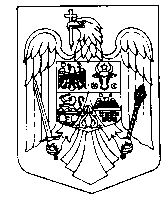 HOTĂRÂREpentru stabilirea unor măsuri specifice de reglementare de natură financiară și pentru modificarea şi completarea Normelor metodologice de aplicare a prevederilor Ordonanţei de urgenţă a Guvernului nr. 40/2015 privind gestionarea financiară a fondurilor europene pentru perioada de programare 2014-2020, aprobate prin Hotărârea Guvernului nr. 93/2016 
Având în vedere dispozițiile art. 30 din Ordonanţa de urgenţă a Guvernului nr. 40/2015 privind gestionarea financiară a fondurilor europene pentru perioada de programare 2014-2020, aprobată cu modificări și completări prin Legea nr.105/2016, cu modificările și completările ulterioare, în temeiul art. 108 din Constituţia României, republicată,
Guvernul României adoptă prezenta hotărâre.
  ART. I(1) Beneficiarii/liderii de parteneriat/partenerii care au primit prefinanţare conform art.15 alin. (1) din Ordonanţa de urgenţă a Guvernului nr. 40/2015, aprobată cu modificări și completări prin Legea nr.105/2016,, cu modificările şi completările ulterioare, denumită în continuare Ordonanţă, pot justifica utilizarea acesteia prin cheltuieli eligibile cuprinse în cereri de rambursare, depuse conform termenelor prevăzute în legislaţia în vigoare, aferente atât fondurilor externe nerambursabile, cât şi cofinanțării de la bugetul de stat.(2) Ȋn cazul în care autoritatea de management autorizează cheltuieli eligibile cuprinse în cererile de rambursare prevăzute la alin.(1), aferente fondurilor externe nerambursabile şi cofinanțării de la bugetul de stat, acestea se deduc din valoarea prefinanţării şi nu se mai cuvin a fi rambursate beneficiarilor/liderilor de parteneriat/partenerilor, după caz. (3) Autoritatea de management are obligaţia de a reîntregi contul de disponibil din fonduri externe nerambursabile din care a fost acordată prefinanţarea prin virarea sumei corespunzătoare cotei de cofinanţare dedusă potrivit alin. (2), din contul aferent cofinanţării asigurate de la bugetul de stat potrivit prevederilor art.9 lit. a) din Ordonanţă, în contul de disponibil din fonduri externe nerambursabile.ART. II  Normele metodologice de aplicare a prevederilor Ordonanţei de urgenţă a Guvernului nr. 40/2015 privind gestionarea financiară a fondurilor europene pentru perioada de programare 2014-2020, aprobate prin Hotărârea Guvernului nr. 93/2016, publicată în Monitorul Oficial al României, Partea I, nr. 133 din 19 februarie 2016, cu modificările și completările ulterioare se modifică şi se completează după cum urmează:Alineatul (4) al articolului 5 se modifică și va avea următorul cuprins:“(4) Pentru angajarea ulterioară a sumelor rezultate din creanţele bugetare, din rezilierea contractelor de finanţare şi din economii, autorităţile de management stabilesc valoarea acestora şi reconsideră corespunzător sumele angajate, conform procentelor de finanţare pe surse, aşa cum au fost stabilite prin contractul/decizia/ordinul de finanţare, în vederea încheierii unor noi contracte de finanţare, în conformitate cu regulile stabilite prin Ghidul solicitantului sau, după caz, în ordinea priorităţilor ce urmează a fi aprobată prin ordin al ordonatorului principal de credite cu rol de autoritate de management, până la atingerea limitelor aprobate potrivit alin. (1).”La alineatul (1), al articolului 13 litera a) de la punctul 1 se modifică și va avea următorul cuprins:,,a) depunerea de către beneficiar/lider de parteneriat a unei cereri de prefinanţare, pentru fiecare tranşă, care cuprinde: suma solicitată cu încadrarea în valoarea maximă prevăzută la art. 15 alin. (1) și (1^1) din Ordonanţă, defalcată, în cazul proiectelor implementate in parteneriat, la nivelul liderului de parteneriat şi/sau al partenerilor care vor utiliza sumele acordate din prefinanţare;”La alineatul (1), al articolului 13 punctul 2 se modifică și va avea următorul cuprins:„ 2. pentru beneficiarii care primesc finanțare sub incidenta ajutorului de stat/de minimis (ajutor direct), cu condiția îndeplinirii cumulativ a cerinţelor prevăzute la pct. 1 şi cu constituirea unei garanţii pentru suma aferentă prefinanţării solicitate prin depunerea unui instrument de garantare emis în condiţiile legii de o societate bancară, de o instituţie financiară nebancară sau de o societate de asigurări. În acest caz în conformitate cu prevederile Regulamentului (UE) 1303/2013, art. 131 alin. (4) lit. (b), valoarea cumulată a tranşelor de prefinanţare nu poate depăşi 40% din valoarea totală a ajutorului care trebuie acordat unui beneficiar pentru o anumită operaţiune.” Alineatul (2) de la articolul 13 se modifică și va avea următorul cuprins:“(2) Prefinanţarea se acordă din fonduri europene, conform prevederilor din contractul/decizia/ordinul de finanţare. ”  Alineatele (1) și (2) de la articolul 15 se modifică și vor avea următorul cuprins: “(1) Beneficiarul/Liderul de parteneriat, altul decât cel prevăzut la art. 15 alin. (1^1) din Ordonanță,  are obligaţia depunerii, în termen de maximum 90 de zile calendaristice de la virarea sumelor aferente cererii de prefinanţare, de către unitatea de plată din cadrul autorităţii de management, în contul său şi/sau al partenerilor, a unei cereri de rambursare în care valoarea cheltuielilor eligibile solicitate la rambursare din fonduri europene și cofinanțarea asigurată de la bugetul de stat, după caz, este în cuantum de minim 50% din valoarea tranșei de prefinanțare acordate conform art.15 alin.(1) din Ordonanţă.” (2) Autorităţile de management au obligaţia:verificării modului de utilizare a prefinanţării de către beneficiari/lideri de parteneriat/parteneri;autorizării, potrivit prevederilor legale ale Uniunii Europene şi naţionale, cheltuielilor pentru care s-a depus cerere de rambursare potrivit alin.(1);c)  notificării beneficiarilor/liderilor de parteneriat/partenerilor privind autorizarea prevăzută la lit.b), evidenţiind distinct sumele aferente fondurilor europene şi sumele reprezentând cofinanţare publică asigurată de la bugetul de stat”.La articolul 15, după alineatul (2) se introduc trei noi alineate, alin. (21) – (23) cu următorul cuprins:  „(21) Beneficiarii/liderii de parteneriat instituții publice notificați potrivit alin. (2) lit. c),  au obligaţia de a efectua,  în termen de 3 zile lucrătoare,  regularizarea conturilor de venituri ale bugetelor proprii, prin reflectarea sumelor autorizate de autoritățile de management în baza cererilor de rambursare, prevăzute la alin.(1), la subdiviziunile de venituri specifice cofinanțării publice asigurată din bugetul de stat și la subdiviziunile de venituri specifice programelor respective, concomitent cu diminuarea sumelor evidențiate la subdiviziunea de venituri "Prefinanțare". Regularizarea se efectuează de către beneficiarii/liderii de parteneriat/partenerii instituții publice pe baza de ordin de plata pentru trezoreria statului (OPT) prin virarea sumelor corespunzătoare din contul aferent subdiviziunii de venituri bugetare  "Prefinanțare" în conturile aferente subdiviziunilor de venituri specifice cofinanțării publice asigurată din bugetul de stat și  subdiviziunii de venituri specifice programelor respective, după caz. (22)  În cazul în care termenul și cuantumul prevăzute la alin. (1) sunt respectate, beneficiarul poate depune o nouă cerere de prefinanțare numai după ce autoritatea de management a recuperat, din cheltuielile validate aferente fondurilor europene şi cofinanţării asigurate de la bugetul de stat, după caz, cel puţin 50% din prefinanţarea acordată anterior și nejustificată prin cheltuieli eligibile validate de AM.(23) Suma efectiv transferată de către unităţile de plată, aferentă fiecărei solicitări de tranşă de prefinanţare, cu excepţia celei aferente primei tranşe, nu poate fi mai mare decât diferenţa dintre  valoarea maximă a tranșei de prefinanțare reglementată la art. 15 alin. (1) din Ordonanță şi prefinanţarea  nejustificată prin cheltuieli eligibile validate de AM din tranşa anterioară.”Articolul 15 alineatul (3) se modifică și va avea următorul cuprins: “(3) În cazul nerespectării termenului prevăzut la alin.(1) autorităţile de management au obligaţia să se asigure că sumele acordate ca tranșă de prefinanțare și nejustificate prin cereri de rambursare sunt recuperate, notificând beneficiarii/liderii de parteneriat/partenerii cu privire la restituirea sumelor.”   La articolul 15, după alineatul (3), se introduc nouă noi alineate (31) - (39) și vor avea următorul cuprins: „(31) Prin Notificarea prevăzută la alin. (3), autoritatea de management poate acorda posibilitatea beneficiarului de a restitui sumele datorate prin deducere din plata cererilor de rambursare aflate în curs de verificare/validare la nivelul acesteia.(32) În cazul în care sumele prevăzute la alin. (3) nu sunt restituite se aplică prevederile art. 16 si 17 din Ordonanță. (33) În cazul în care sumele prevăzute la alin. (3) au fost restituite integral, beneficiarul/liderul de parteneriat poate solicita o nouă tranșă de prefinanțare.(34) În cazul în care se respectă termenul prevăzut la alin.(1), însă cererea de rambursare depusă nu este în cuantumul prevăzut la alin. (1), autoritatea de management are obligația notificării beneficiarului/liderului de parteneriat/partenerului cu privire la restituirea sumelor rămase de recuperat, cu aplicarea prevederilor alin. (3^1)-(3^3), după validarea cererii de rambursare depuse.(35) Autoritatea de management are obligația să se asigure de recuperarea sumelor acordate ca prefinanţare până la cererea de rambursare finală inclusiv, notificând beneficiarii/liderii de parteneriat/partenerii cu privire la restituirea sumelor cu aplicarea prevederilor alin. (3^1)-(3^3).(36) Sumele recuperate de autoritatea de management sau restituite de beneficiar/liderul de parteneriat/partener, după caz, sting obligația de plată a acestuia și asigură îndeplinirea condițiilor prevăzute la art. 131 alin. (4) lit. c) din Regulamentul (UE) 1303/2013 în ordinea acordării tranșelor de prefinanțare.(37) Prefinanţarea acordată potrivit prevederilor art. 15 alin. (1) și (1^1) din Ordonanță se deduce din cota-parte aferentă fondurilor europene. În cazul în care suma aferentă fondurilor europene este insuficientă pentru recuperarea prefinanţării, diferenţa rămasă de recuperat va fi dedusă din valoarea aferentă cofinanţării asigurate de la bugetul de stat în conformitate cu procentele de finanțare prevăzute în contractul/decizia de finanțare, cu obligaţia reîntregirii ulterioare a contului de disponibil din care a fost acordată prefinanţarea.(38) Reîntregirea contului de disponibil prevăzută la alin. (37) se efectuează prin virarea sumei deduse din cofinanţare, din contul de finanţare aferent cofinanţării asigurate de la bugetul de stat în contul de disponibil din care a fost acordată prefinanţarea.(39) În scopul întocmirii reconcilierii contabile aferente declaraţiilor de cheltuieli transmise către Autoritatea de certificare, sumele deduse din valoarea aferentă cofinanţării asigurate de la bugetul de stat se vor evidenţia corespunzător în contul de disponibil din care a fost acordată prefinanţarea.” Articolul 15 alineatul (5) se modifică și va avea următorul cuprins: „(5) În cazul în care contul este deschis la Trezoreria Statului, sumele primite ca prefinanţare aferente acelor tipuri de cheltuieli care nu pot fi efectuate din acesta, potrivit reglementărilor în vigoare, pot fi transferate de către beneficiari/parteneri în conturi deschise la bănci comerciale, cu condiţia efectuării cheltuielilor respective în termen de maximum 5 zile lucrătoare de la data efectuării transferului.” După articolul 15 se introduce un nou articol, 151 și va avea următorul cuprins: „(1) În cazul operatorilor regionali, astfel cum sunt definiți  la art. 2 lit. h) din Legea nr. 51/2006, republicată, cu modificările și completările ulterioare, sumele reprezentând prefinanţarea solicitată de beneficiari conform contractelor/deciziilor/ordinelor de finanţare se transferă de către autoritatea de management, cu condiţia îndeplinirii cumulative a următoarelor cerinţe:   a) depunerea de către beneficiar a unei solicitări, conform contractului/deciziei/ordinului de finanţare;  b) existenţa a cel puțin un contract de furnizare bunuri/prestare servicii/execuţie lucrări, din planul de achiziție al proiectului, încheiat între beneficiar şi un operator economic;  c) respectarea calendarului/graficului pentru depunerea cererilor de rambursare aferente proiectului.(2) Prefinanţarea se acordă în transe de maximum 10% din valoarea eligibilă a proiectului și se recuperează din cererile de rambursare/plată transmise de aceștia, până la cererea de rambursare finală, conform prevederilor contractelor/deciziilor/ordinelor de finanțare. La articolul 17, alineatul (1) se modifică și va avea următorul cuprins: „(1) Pentru a beneficia de mecanismul decontării cererilor de plată, beneficiarii/liderii de parteneriate/partenerii, alţii decât cei prevăzuţi la art. 6 şi 7 din Ordonanţă, au obligaţia de a-şi plăti integral contribuţia proprie aferentă salariilor, burselor, subvențiilor, premiilor, onorariilor si facturilor incluse în cererea de plată anterior depunerii acestora.” La articolul 18 alineatele (1) și (2) se modifică și vor avea următorul cuprins: „(1) Beneficiarii pot depune cereri de plată care să conţină facturi acceptate la plată pentru livrarea bunurilor/ prestarea serviciilor/execuţia lucrărilor recepţionate, facturi de avans acceptate la plată în conformitate cu clauzele prevăzute în contractele de achiziţii aferente proiectelor implementate, state privind plata salariilor, state/centralizatoare pentru acordarea burselor, subvenţiilor, premiilor şi onorariilor.”  (2) Pentru proiectele implementate în parteneriat, liderul de parteneriat depune o cerere de plată aferentă facturilor acceptate la plată pentru livrarea bunurilor/ prestarea serviciilor/execuţia lucrărilor recepţionate, a facturilor de avans acceptate la plată în conformitate cu clauzele prevăzute în contractele de achiziţii aferente proiectelor implementate, a statelor privind plata salariilor, a statelor/centralizatoarelor pentru acordarea burselor, subvenţiilor, premiilor şi onorariilor, atât în nume propriu, cât şi în numele partenerilor.” La articolul 18 după alineatul (6), se introduce un nou alineat (61) cu următorul cuprins: „(61) Notificarea prevăzută la alin. (5) transmisă de autorităţile de management, aferentă statelor privind plata salariilor, statelor/centralizatoarelor pentru acordarea burselor, subvenţiilor, p premiilor şi onorariilor trebuie să conţină cel puţin următoarele elemente, potrivit modelului prevăzut în Formularul nr.14 – Notificare aferentă cererii de plată, prevăzut în anexa nr. 14: numărul şi data statului privind plata salariilor, statului/centralizatorului pentru acordarea burselor, subvenţiilor, premiilor şi onorariilor; codul de identificare fiscală şi denumirea beneficiarului sumei care se înscrie şi în documentul de plată ce se depune de către plătitor la unitatea Trezoreriei Statului; suma aferentă fiecărui stat privind plata salariilor, stat/centralizator pentru acordarea burselor, subvenţiilor, premiilor şi onorariilor pentru cheltuielile stabilite conform contractelor/ deciziilor/ordinelor de finanţare care trebuie să se plătească de beneficiar, reprezentând salariul net, cu detaliere pe suma care se achită din cea primită de la AM şi, respectiv, din suma care se achită din contribuţia proprie, ambele sume cu detaliere pe fiecare instituţie de credit în parte la care sunt deschise conturile de card ale persoanelor care beneficiază de aceste sume; suma din statul privind plata salariilor, statul/centralizatorul pentru acordarea burselor, subvenţiilor, premiilor şi onorariilor, aferentă impozitului pe venit, cu detaliere pe suma care se achită din cea primită de la AM şi din suma din contribuţia proprie; suma din statul privind plata salariilor, statul/centralizatorul pentru acordarea burselor, subvenţiilor, premiilor şi onorariilor, aferentă fiecărei contribuţii de la bugetul asigurărilor sociale de stat şi bugetele fondurilor speciale, cu detaliere pe suma care se achită din cea primită de la AM şi din suma din contribuţia proprie.numărul contului distinct de disponibil, codul IBAN şi codul de identificare fiscală al ordonatorului de credite cu rol de autoritate de management în care unităţile Trezoreriei Statului vor restitui sumele, în situaţia în care nu au fost respectate prevederile legale.”La articolul 18 alineatele (10), (12), (14), (16) și (19) se modifică și vor avea următorul cuprins: „(10) Beneficiarii/Liderii de parteneriat/Partenerii prevăzuți la art. 17 alin. (2) și (3) prezintă la unitățile teritoriale ale Trezoreriei Statului, pentru fiecare factură, stat privind plata salariilor,  stat/centralizator pentru acordarea burselor, subvenţiilor, premiilor şi onorariilor în parte, ordine de plată întocmite distinct pe fiecare element prevăzut la alin. (6) lit. c), respectiv alin.(61) lit.c)-e), pentru suma totală virată de către autoritatea de management și, respectiv, ordine de plată întocmite distinct pe fiecare element prevăzut la alin. (6) lit. d) pentru suma achitată din contribuția proprie, cu excepția beneficiarilor prevăzuți la art. 17 alin. (1). La rubrica "Reprezentând" din ordinele de plată se vor înscrie obligatoriu informații legate de numărul și data facturii, a statelor privind plata salariilor, a statelor/centralizatoarelor pentru acordarea burselor, subvenţiilor, premiilor şi onorariilor care se achită.(12) Plățile dispuse de beneficiari/lideri de parteneriat/parteneri se efectuează numai pentru facturile, respectiv statele privind plata salariilor, statele/centralizatoarele pentru acordarea burselor, subvenţiilor, premiilor şi onorariilor înscrise în notificarea transmisă potrivit alin. (5), cuprinzând cel puțin elementele prevăzute la alin. (6) şi alin.(61).(14) După efectuarea verificărilor prevăzute la alin. (13) şi (131), unităţile Trezoreriei Statului virează suma totală primită de la autorităţile de management din contul deschis pe numele beneficiarului/partenerului/liderului de parteneriat potrivit alin. (3) şi (4) în contul corespunzător de venituri ale bugetelor instituţiilor publice beneficiare "Sume primite în cadrul mecanismului decontării cererilor de plată" sau în contul de disponibilităţi pe care beneficiarii/partenerii/liderii de parteneriat în calitate de beneficiari, alţii decât cei prevăzuţi la  şi , au obligaţia să îl deschidă la unitatea Trezoreriei Statului în raza căreia sunt înregistraţi fiscal.(16) În cazul în care beneficiarii sumelor nu depun ordinele de plată prevăzute la alin. (10) pentru toată suma prevăzută în notificare, în termenul prevăzut la alin. (11), sau documentele de plată nu respectă condiţiile prevăzute la alin. (13) şi (131), unităţile Trezoreriei Statului restituie integral în conturile autorităţilor de management sumele primite de acestea din contul prevăzut la alin. (3) sau (4), după caz.(19) În termen de maximum 10 zile lucrătoare de la data încasării sumelor virate de către autoritatea de management, beneficiarii au obligaţia de a depune cererea de rambursare aferentă cererii de plată la organismul intermediar/autoritatea de management, în care sunt incluse sumele din facturile, statele privind plata salariilor, statele/centralizatoarele pentru acordarea burselor, subvenţiilor, premiilor şi onorariilor decontate prin cererea de plată. În cazul proiectelor implementate în parteneriat, liderul de parteneriat depune o cerere de rambursare centralizată la nivel de proiect în care sunt incluse sumele din facturile, statele privind plata salariilor, statele/centralizatoarele pentru acordarea burselor, subvenţiilor, premiilor şi onorariilor decontate prin cererea de plată decontate prin cererea de plată, atât liderului, cât şi partenerului/partenerilor.”La articolul 18 după alineatul (13), se introduce un nou alineat (131) și va avea următorul cuprins: „(131) La primirea documentelor de plată prevăzute la alin. (10), unităţile Trezoreriei Statului verifică, în cazul sumelor din notificările prevăzute la alin. (61), după caz, următoarele:încadrarea în prevederile bugetare aprobate; existenţa creditelor bugetare deschise, dacă este cazul; concordanţa dintre numărul şi data statelor privind plata salariilor, statului/centralizatorului pentru acordarea burselor, subvenţiilor, premiilor şi onorariilor cu cele înscrise în rubrica «Reprezentând» din ordinele de plată depuse de beneficiarii sumelor;concordanţa dintre sumele reprezentând total salariu net care se achită din sumele primite de la AM şi, respectiv, din contribuţia proprie în fiecare din conturile deschise la instituţiile de credit, precum şi dintre sumele aferente impozitului pe venit şi contribuţiilor la bugetul asigurărilor sociale de stat şi bugetele fondurilor speciale care se achită din sumele primite de la AM şi, respectiv, din contribuţia proprie, potrivit notificării prevăzute la alin. (61), cu cele înscrise în ordinele de plată depuse de beneficiari la unităţile Trezoreriei Statului; dacă suma totală a ordinelor de plată depuse este egală cu suma totală din notificarea prevăzută la alin. (61).”La articolul 21 alineatul (1) se modifică și va avea următorul cuprins: (1) Recuperarea sumelor, inclusiv a sumelor rezultate din aplicarea prevederilor art. 20 alin. (2), se efectuează potrivit prevederilor art. 20 alin. (12) din Ordonanță. La articolului 32 alineatul (1) se modifică și va avea următorul cuprins: „ (1) În vederea efectuării reconcilierii contabile dintre conturile contabile ale autorităţilor de management şi cele ale beneficiarilor pentru operaţiunile gestionate în cadrul programelor operaţionale, beneficiarii au obligaţia transmiterii trimestriale, până la data de 20 a lunii următoare perioadei de raportare, a Formularului nr. 10 - Notificare cu privire la reconcilierea contabilă, prevăzut în anexa nr. 10, din care să rezulte sumele primite de la autorităţile de management şi cele plătite acestora, conform prevederilor din contractele/deciziile/ordinele de finanţare.”După capitolul VI se introduce un nou capitol, „Capitolul VI^1  Prevederi specifice proiectelor implementate prin parteneriate pentru transfer de cunoştinţe” cu următorul cuprins:„Art. 36^1 În cazul parteneriatelor pentru transfer de cunoştinţe din cadrul Programului Operaţional Competitivitate, parteneriatul se poate realiza şi prin contracte subsidiare încheiate ulterior contractului de finanţare.Art. 36^2 Parteneriatul prevăzut la art. 36^1 se implementează prin colaborarea efectivă, definită la pct. 90 al art. 2 din Regulamentul(UE) nr. 651/2014 de declarare a anumitor categorii de ajutoare compatibile cu piața internă în aplicarea articolelor 107 și 108 din tratat. Art. 36^3 Contractele subsidiare sunt parte integrantă din contractele de finanţare şi trebuie să cuprindă obligatoriu următoarele informaţii:a) datele de identificare ale organizaţiei de cercetare și ale întreprinderii partenere;b) drepturile şi obligaţiile organizaţiei de cercetare și întreprinderii partenere;c) valoarea totală a contractului şi a fiecărei activități, defalcată pentru organizaţia de cercetare și întreprinderea parteneră;d) contribuția financiară proprie a întreprinderii;e) prevederi referitoare la răspunderea contractuală. Art. 36^4 În implementarea parteneriatelor pentru transfer de cunoştinţe se aplică corespunzător art. 34 alin. (5) – (9), art. 35 și art. 36.Art. 36^5 În vederea efectuării de viramente conform prevederilor contractelor subsidiare astfel cum acestea sunt prevăzute la art. 34 alin. (2), implementate în colaborare efectivă în cadrul parteneriatelor pentru transfer de cunoştinţe din Programul Operaţional Competitivitate, beneficiarii/liderii de parteneriat/partenerii prevăzuţi la alin. (1) gestionează sumele reprezentând prefinanţarea si rambursarea cheltuielilor eligibile prin conturi de disponibilităţi deschise la unităţile Trezoreriei statului. Art. 36^6 Conturile de disponibilităţi care se deschid la unităţile Trezoreriei Statului pe numele beneficiarilor/liderilor de parteneriat/partenerilor în calitate de instituţii publice pentru efectuarea de viramente conform prevederilor contractelor subsidiare implementate în colaborare efectivă în cadrul parteneriatelor pentru transfer de cunoştinţe din Programul Operaţional Competitivitate, sunt după cum urmează:... (codul conturilor se va completa de către Ministerul Finanţelor Publice)." La articolul 37 după alineatul (5), se introduce un nou alineat, alin. (51) cu următorul cuprins: „(51) Pe numele ordonatorilor principali de credite cu rol de autoritate de management se deschid, la solicitarea acestora, la Activitatea de Trezorerie şi Contabilitate Publică a Municipiului Bucureşti, următoarele conturi de disponibilități pentru gestionarea sumelor restituite de unitățile trezoreriei statului în condițiile art.18 alin. (6) lit. e), art.18 alin.(6^1) lit. f) și alin. (16), cu detaliere pe programe operaţionale:57.07.07.61 "Disponibil din sume restituite conform mecanismului decontării cererilor de plată conform Ordonanței de urgență a Guvernului nr.40/2015, cu modificările ulterioare - Programul operațional „Asistență tehnică” 2014-2020"; 57.07.07.62 "Disponibil din sume restituite conform mecanismului decontării cererilor de plată conform Ordonanței de urgență a Guvernului nr. 40/2015, cu modificările ulterioare - Programul operaţional „Competitivitate” 2014 - 2020";57.07.07.63 "Disponibil din sume restituite conform mecanismului decontării cererilor de plată conform Ordonanței de urgență a Guvernului nr.40/2015, cu modificările ulterioare - Programul operaţional „Capital uman” 2014 - 2020";57.07.07.64 "Disponibil din sume restituite conform mecanismului decontării cererilor de plată conform Ordonanței de urgență a Guvernului nr.40/2015, cu modificările ulterioare - Programul operaţional „Capacitate administrativă” 2014 - 2020"; 57.07.07.65 "Disponibil din sume restituite conform mecanismului decontării cererilor de plată conform Ordonanței de urgență a Guvernului nr.40/2015, cu modificările ulterioare - Programul operaţional „Regional” 2014 - 2020";57.07.07.66 "Disponibil din sume restituite conform mecanismului decontării cererilor de plată conform Ordonanței de urgență a Guvernului nr.40/2015, cu modificările ulterioare -  Programul operaţional „Infrastructură mare” 2014 - 2020";57.07.07.67 "Disponibil din sume restituite conform mecanismului decontării cererilor de plată conform Ordonanței de urgență a Guvernului nr.40/2015, cu modificările ulterioare - Programul operaţional „Ajutorarea persoanelor defavorizate” 2014 - 2020".La articolul 41 alineatul (7) se modifică și va avea următorul cuprins:“(7) În termen de 3 zile lucrătoare de la primirea plăţii intermediare/finale rambursate de către Comisia Europeană/INEA, beneficiarii prevăzuți la art. 40 alin. (1) sunt obligați:a) să transfere, în conturile prevăzute la art. 45 alin. (4), cuantumul sumei primite de la Comisia Europeană/INEA;b) să transfere orice disponibil primit din sursele prevăzute la art. 40 alin. (1) rămas neutilizat, astfel:1. sumele primite de la Ministerul Dezvoltării Regionale, Administrației Publice și Fondurilor Europene în cursul anilor precedenți în contul 23.A.85.01.03 «Plăți efectuate în anii precedenți și recuperate în anul curent aferente cheltuielilor curente și operațiunilor financiare ale altor instituții publice»;2. sumele primite de la Ministerul Dezvoltării Regionale, Administrației Publice și Fondurilor Europene în cursul anului curent în conturile de cheltuieli ale Ministerului Dezvoltării Regionale, Administrației Publice și Fondurilor Europene din care beneficiarul a încasat sumele respective;c) să notifice Ministerul Dezvoltării Regionale, Administrației Publice și Fondurilor Europene cu privire la operațiunile prevăzute la lit. a) și b).”La articolul 45 alineatul (6) se modifică și va avea următorul cuprins:„(6) În termen de 3 zile lucrătoare de la primirea sumelor rambursate de către Comisia Europeană/INEA, beneficiarii prevăzuți la art. 6 alin. (7) din Ordonanță sunt obligați să vireze, în lei, sumele reprezentând contravaloarea fondurilor externe nerambursabile cheltuite inițial din bugetul de stat, bugetul asigurărilor sociale de stat sau bugetele fondurilor speciale, astfel: a) în contul 20.A.48.19.01 «Sume primite în contul plăților efectuate în anul curent» sau contul 20.A.48.19.02 «Sume primite în contul plăților efectuate în anii anteriori», după caz, deschise pe codul de identificare fiscală al beneficiarilor finanțați integral de la bugetul de stat;b) în contul 22.A.48.19.01 «Sume primite în contul plăților efectuate în anul curent» sau contul 22.A.48.19.02 «Sume primite în contul plăților efectuate în anii anteriori», după caz, deschise pe codul de identificare fiscală al beneficiarilor finanțați integral din bugetul asigurărilor sociale de stat;c) în contul 28.A.48.19.01 «Sume primite în contul plăților efectuate în anul curent» sau contul 28.A.48.19.02 «Sume primite în contul plăților efectuate în anii anteriori», după caz, deschise pe codul de identificare fiscală al beneficiarilor finanțați integral din bugetul asigurărilor pentru șomaj;d) în contul 26.A.48.19.01 «Sume primite în contul plăților efectuate în anul curent» sau contul 26.A.48.19.02 «Sume primite în contul plăților efectuate în anii anteriori», după caz, deschise pe codul de identificare fiscală al beneficiarilor finanțați integral din bugetul fondului național de asigurări sociale de sănătate.” Articolul 47 se modifică și va avea următorul cuprins:„Art. 47 Anexele nr. 1-14 fac parte integrantă din prezentele norme metodologice.” Anexa 2  - “Formularul   cu privire la sumele virate în conturile de venituri corespunzătoare rambursării cheltuielilor aferente fondurilor europene ” la normele metodologice se modifică,  cuprinsul acesteia este prevăzut în anexa care face parte integrantă din prezenta hotărâre.   .ART. III După Anexa 13 la normele metodologice, se va introduce o nouă anexă, anexa 14 – „Formularul nr. 14 – Notificarea aferentă cererii de plată nr..”, al cărei cuprins este prevăzut în  anexa care face parte integrantă din prezenta hotărâre.ART. IV Alineatul (11) și alineatul (3) de la articolul 13 și alineatul (2) de la articolul 14 din  Normele metodologice de aplicare a prevederilor Ordonanţei de urgenţă a Guvernului nr. 40/2015 privind gestionarea financiară a fondurilor europene pentru perioada de programare 2014-2020, aprobate prin Hotărârea Guvernului nr. 93/2016, publicată în Monitorul Oficial al României, Partea I, nr. 133 din 19 februarie 2016, cu modificările și completările ulterioare, se abrogă. PRIM-MINISTRUVASILICA - VIORICA DĂNCILĂAnexa nr. 2la normele metodologice  Formularul nr. 2 - Notificare                                cu privire la sumele virate în conturile de venituri corespunzătoare rambursării                         cheltuielilor aferente fondurilor europene                         Nr. ....... din data de ............De la: Autoritatea de management .............................Către: .........................................                    (beneficiar)Referitor:Proiect .......(numărul contractului de finanţare)........... - Autorizare/Certificare     cheltuieli eligibile şi rambursare cotă-parte cheltuieli eligibile aferente     FEDR/FC/FSE ca urmare a Cererii de rambursare nr. ...... din data de ............     Vă informăm că în data de ......... a fost virată suma de ........... în contul de     venituri ............, reprezentând rambursarea cotei-părţi din cheltuielile eligibile aferente FEDR/FC/FSE. Suma menţionată anterior corespunde următoarei cereri de rambursareDirector general/Director,   .........................Autoritatea de management   .........................   Anexa nr. 14la normele metodologiceAutoritatea de management ...... /Cod de identificare fiscală ...........Simbol cont ...........Cod IBAN ..............                       Formularul nr. 14 - Notificare aferentă                           Cererii de plată nr. ........Beneficiar/Lider de parteneriat pentru acţiunile proprii/Partener (după caz) ..................................Cod de identificare fiscală beneficiar/lider de parteneriat pentru acţiunile proprii/partener .........................E-mail .......................................Cod SMIS .....................................Denumire proiect .............................*) Informaţii care trebuie să corespundă cu cele din documentele de plată care se prezintă unităţii Trezoreriei Statului.Cererea de rambursareCheltuieli totale autorizate (lei)Suma FEDR/FC/FSE virata in contul de venituri (lei)Total FEDR/FC/FSENr. Crt.Natura cheltuielilorDocument justificativDate de identificare ale beneficiarului sumei *)Date de identificare ale beneficiarului sumei *)Date de identificare ale beneficiarului sumei *)Sume pe unități bancare *)Sume pe unități bancare *)Sume pe unități bancare *)Total de plătitNr. Crt.Natura cheltuielilorDocument justificativDenumire beneficiar/lider de parteneriat /partenerCIF beneficiarIBAN beneficiarBanca beneficiaruluiSume aferente cheltuielilor plătite de beneficiar din fonduri virate AM(lei)Sume aferente cheltuielilor plătite de beneficiar din fonduri proprii(lei)Total de plătit12345678910=8+9ISalarii nete aferente lunii… Stat de plată aferent lunii… nr…..data….. 1….IImpozite privind salarii aferente lunii ….Stat de plată aferent lunii… nr…..data…..Buget de statIContribuții privind salariile aferente lunii…..Stat de plată aferent lunii… nr…..data…..Bugetele asigurărilor sociale și fondurilor specialeIIBurse aferente lunii …. Stat de plată/centralizator burse aferent lunii .......1…. IIISubvenții aferente lunii ….  Stat de plată/centralizator subvenții aferent lunii ....... 1….TOTALTOTALxxxxx0.000.000.00